!!! Осторожно БЕШЕНСТВО !!!До 80 года 18 века человек не имел надежного средства защиты от бешенства. Каждый покусанный бешенным животным человек был обречен на смерть. Ежегодная вакцинация домашних любимцев защитит Вас, Ваших питомцев, а так же Ваших родных и близких. 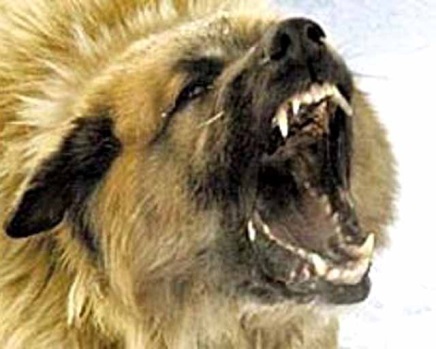 Бешенство (гидрофобия, Rabies) – это заболевание вирусной природы, возникающее в результате укуса зараженным животным, характеризующееся тяжелыми поражениями нервной системы и приводящее к летальному исходу.В природе болеют, прежде всего, дикие животные (лисицы, волки и т.д.). Домашние животные (собаки, кошки, хорьки) заражаются от укуса дикого животного или попадания слюны заражённого животного на поврежденный участок кожи. Клиническая картина заболевания. Ветеринарными врачами выделяются три формы проявления бешенства – буйная, тихая и атипичная. Буйная форма протекает в несколько стадий: 1. На первой стадии животное избегает людей, прячется в темном месте или наоборот очень дружелюбное. При этом возможно проявление зуда на месте укуса;2. На второй стадии появляется агрессия. Нарастает беспокойство, хриплый лай, склонность к поеданию инородных предметов, нападение на других животных и даже на хозяина. Животное не может глотать воду;3. На третьей стадии появляются судороги, и прогрессирует паралич. Животное почти постоянно лежит и в итоге погибает в коматозном состоянии.Тихая форма характеризуется развитием паралича, слюнотечением, неспособностью принимать пищу. Через 2 – 4 дня животное гибнет.Атипичная форма (сложная в диагностике) – может длиться до 3-х месяцев или даже больше. Вначале может проявляться диареей или наоборот атонией кишечника, депрессией, после чего могут наступать временные улучшения. Важно помнить - методов лечения, как таковых – нет, и если запустить болезнь и, то иного исхода, чем летальный, скорее всего уже не будет.Покусавшие людей или животных собаки, кошки и другие животные должны находиться в течение 14 дней на карантине под наблюдением ветеринарного специалиста. Владелец такого животного обязан предоставлять его для осмотра в сроки установленные ветеринарным врачом, осуществляющим наблюдение. Во время карантина животное содержится, изолировано от людей и других животных, до проявления у него клинических симптомов. При этом оказать животному помощь не представляется никакой возможности. При вакцинации своих питомцев важно учитывать тот факт что, не все вакцины дают право выезда за границу. Если в дальнейшем вы планируете выезжать с ним за рубеж (особенно в Европу) то прививать надо только НОБИВАКОМ, так как это единственная вакцина признанная в Европе.На Камышловском ветучастке каждую пятницу Ваше животное может получить бесплатную прививку от бешенства! В остальные рабочие дни привить животное можно платной вакциной  (Nobivac Rabies) г.Камышлов, ул. Фарфористов, д. 1, тел. (34375) 2-48-43Памяткадля владельцев крупного рогатого скотаЗаразный узелковый дерматит -это инфекционная болезнь крупного рогатого скота (кожная бугорчатка, кожно-узелковый дерматит, узелковая экзантиема).Для других видов животных и человека данное заболевание не опасно.Признаки:-образование узелков в области шеи, плеч, конечностей, живота, молочных желёз, вокруг глаз;-повышение t тела до 41 °C;-отеки подкожной клетчатки;-истечение из глаз и носовых путей;-снижение аппетита;Основными переносчиками инфекции являются кровососущие и другие насекомые (мухи, комары, москиты, клещи); Источник инфекции:-больные и переболевшие животные;-кровь, слюна, сперма, молоко;-эксудат с пораженных участков;-корм; водаДля профилактики необходимо:-обработка животных репеллентами и инсектицидами;-ежедневный осмотр животных;-обеспечить изоляцию больных и подозрительных животных в том же помещении, в котором они находились;-не допускать ввоз животных и кормов без документов; При проявлении любых признаков немедленно информировать специалиста ветеринарной службы Камышловского района по тел: 2-48-43, адрес г.Камышлов, ул. Форфористов 1.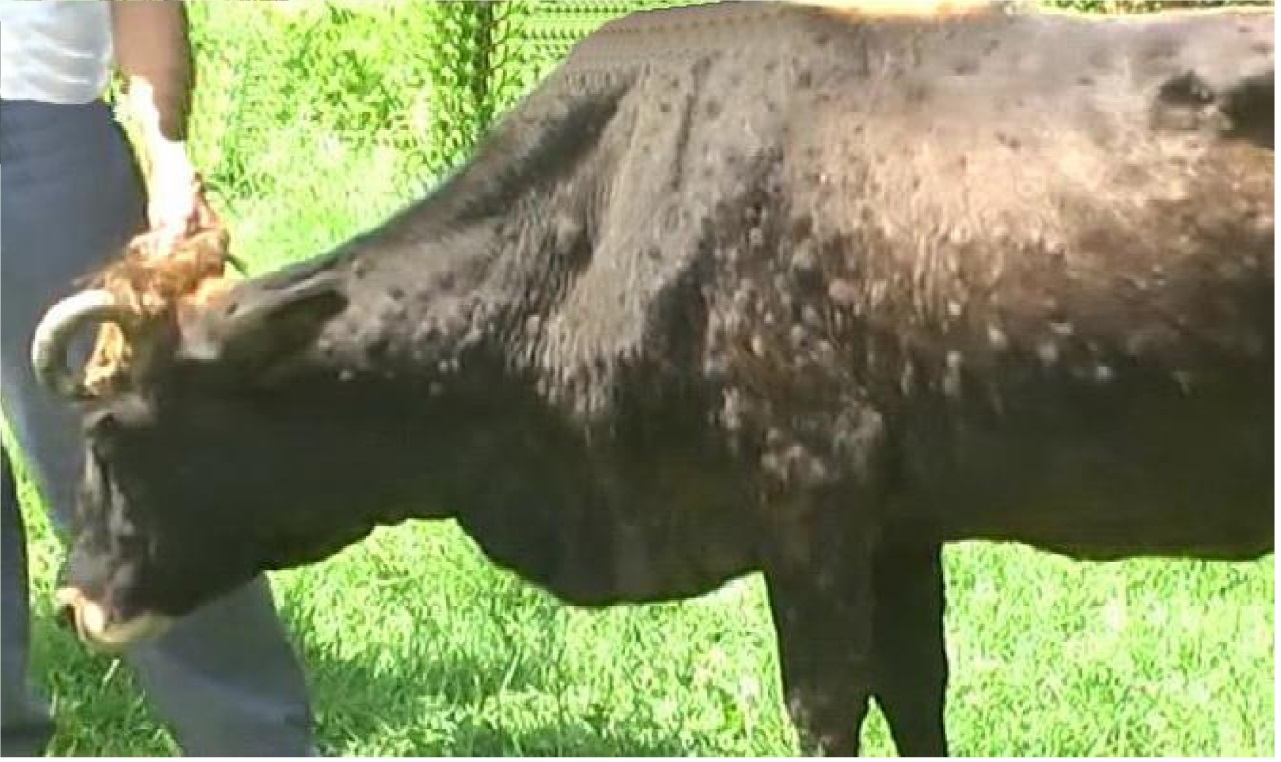 